Top of FormPur/2016-17/RCD								Date: 31.05.2017Expression of Interest  for Empanelment of Service Provider/s in Chemistry, Pre-clinical and Allied ServicesCSIR-Central Drug Research Institute, Lucknow is a premier Drug Research Institute of India and engaged with a vision to strengthen and advance the field of drug research and development in the country.  	This Expression of Interest (EOI) invites applications latest by 15.06.2017 upto 2:30PM from Service Providers who have proven track record in one or more pre-clinical and allied services including Biological screening, IND enabling studies, Large scale synthesis, Socio-economic Impact Analysis. For further details, please visit CSIR-CDRI website www.cdri.res.inStores & Purchase OfficerEmail – spo@cdri.res.inTender Notice No.  – Pur/2016-17/RCDSub. : Expression of Interest (EOI) for Empanelment of Service Provider/s in Chemistry, Pre-clinical and Allied ServicesRef: Press Advertisement No. Pur/2016-17/RCD                                      dated 31st May 2017CSIR-Central Drug Research Institute (CDRI), Lucknow (U.P.) is one of the constituent Laboratories situated at  Jankipuram Extension, Sitapur Road, Lucknow. under the council of Scientific & Industrial Research (CSIR) engaged in providing solutions to almost all area of Drug Research.Vide the above said notice CSIR-CDRI intends to procure the instrument –  Empanelment of Service Provider/s in Chemistry, Pre-clinical and Allied Services CSIR-Central Drug Research Institute, Lucknow is a premier Drug Research Institute of India pursuing a vision to strengthen and advance the field of drug research and development in the country.  The institute has significant accomplishment in the pursuit of its mission to bring out new drugs and technologies for affordable healthcare for all, generation of knowledge base and nurturing future leaders for the health care sector.This Expression of Interest (EOI) invites applications for empanelment from Service Providers who have a proven track record in providing one or more pre-clinical and allied services listed below:Validation of Bio-activity/Efficacy using suitable animal models for:-Preclinical studies for IND (GLP & Non-GLP) Accelerated and real-time stability (API and market-intended packaging)Pharmacokinetics in rodentsIn vitro pharmacokinetics using human cells/enzymesSafety/Toxicity studies in rodents/small animalsPharmacokinetics, toxicokinetics and safety/toxicity studies in non-rodents Non-GMP synthesis of small-molecule APIs, NCEs, Peptides Cloning, expression, purification and characterization of proteins Provision of material for clinical trials as per CDSCO requirements, including API and formulations (including placebo) produced in cGMP-compliant facility, market-intended packaging and necessary certifications of compliance with batch-release specifications.cGMP-compliant extraction, formulation and packaging of Traditional Herbal Medicaments/Natural Products along with certifications for pre-clinical and clinical trials as per regulatory guidelinesSocio-Economic Impact Analysis (SEIA) of Drugs, Technologies and other R&D Achievements of CSIR-CDRISocio-economic impact estimation / Market Analysis for the Health & Pharmaceuticals products / technologies under developmentGeneral information / conditions / instruction to prospective bidders:The scope of work includes Chemistry, Pre-clinical space and Allied Services. Firms / Research centres having done similar work can apply along with documentary evidence for work done in the past. The firm should also meet other criteria given below and is required to submit all supporting documents relating to the credentials / technical capabilities / financial standings and track along with their EoI.Name of the firm with their constitution/proprietorship/partnership details etc. with the date of establishment/registration. Please submit the Articles of Association with the application.List of similar work / services provided successfully in the last 5 years in CSIR labs, Government organizations other than CSIR and to Private Agencies along with brief details of the work. Enclose relevant document / certificate to ascertain the satisfactory completion of the work / service provided.List of employees in the firm, who will take up the requisite job/service listed above, their area of expertise and nature of their work in last five years. The firm should not have incurred any loss during the last 5 years ending 31st March, 2017The list of work in hand, nature of work, cost, date of start and competition with present progress and the contact details of the clients.Balance sheet of the firm for the previous 2 years i.e. 2015-16 and 2016-17 certified by a Chartered Accountant evidencing turnover. In case of printed audited balance sheets, a certificate from a Chartered Accountant is not required.  Applications in response to this EOI should be submitted in a sealed envelope, superscribed "Expression of Interest (EOI) for Service Provider in Chemistry / Pre-clinical Space / Allied Services" addressed to the Director, Central Drug Research Institute, Sector 10, Jankipuram Extension, Sitapur Road, Lucknow-226031 positively by 15th June, 2017 by 2.30 P.M. The offer shall be opened on the same day at 3.00 P.M.  There is no need to quote the price at this stage. A Technical Committee, constituted by the competent authority shall evaluate the applications and short list the firms for further proceedings. Short listed firms shall be invited for the technical presentation / discussion scheduled on a suitable date, which would be communicated to concerned firms.If any information furnished in the application is found incorrect at a later stage, the firm shall be liable to be debarred from participation/taking up work in CSIR. CSIR-CDRI reserves the right to verify the particulars furnished by the applicant independently.  CSIR-CDRI reserves the right to reject any application without assigning any reason.STORES & PURCHASE OFFICER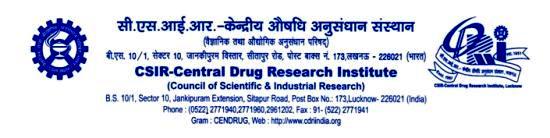 MalariaCardio-metabolic disordersTuberculosisCancerBacterial InfectionsOsteoporosis & Bone HealthFungal InfectionsCognitive & and Psychiatric Disorders